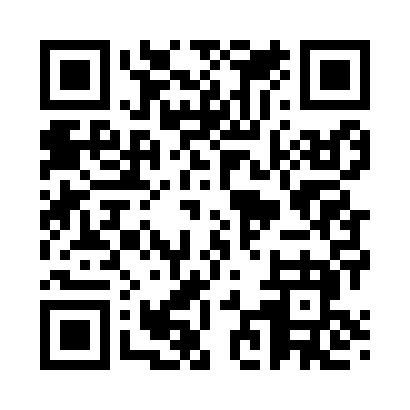 Prayer times for Acker, Mississippi, USAWed 1 May 2024 - Fri 31 May 2024High Latitude Method: Angle Based RulePrayer Calculation Method: Islamic Society of North AmericaAsar Calculation Method: ShafiPrayer times provided by https://www.salahtimes.comDateDayFajrSunriseDhuhrAsrMaghribIsha1Wed4:496:0412:514:347:388:532Thu4:486:0312:514:347:398:543Fri4:476:0212:514:347:408:564Sat4:456:0112:514:347:408:575Sun4:446:0012:514:347:418:586Mon4:436:0012:514:347:428:597Tue4:425:5912:504:347:439:008Wed4:415:5812:504:347:439:019Thu4:405:5712:504:347:449:0210Fri4:395:5612:504:347:459:0311Sat4:385:5512:504:347:469:0412Sun4:375:5412:504:347:479:0513Mon4:365:5412:504:347:479:0614Tue4:355:5312:504:357:489:0715Wed4:345:5212:504:357:499:0816Thu4:335:5212:504:357:499:0917Fri4:325:5112:504:357:509:1018Sat4:315:5012:504:357:519:1119Sun4:305:5012:504:357:529:1120Mon4:295:4912:514:357:529:1221Tue4:285:4812:514:357:539:1322Wed4:285:4812:514:357:549:1423Thu4:275:4712:514:357:549:1524Fri4:265:4712:514:367:559:1625Sat4:255:4612:514:367:569:1726Sun4:255:4612:514:367:579:1827Mon4:245:4512:514:367:579:1928Tue4:235:4512:514:367:589:2029Wed4:235:4512:514:367:589:2030Thu4:225:4412:524:377:599:2131Fri4:225:4412:524:378:009:22